Муниципальное общеобразовательное учреждение «Средняя общеобразовательная школа № 32 имени 177 истребительного авиационного московского полка»Г. о. Подольск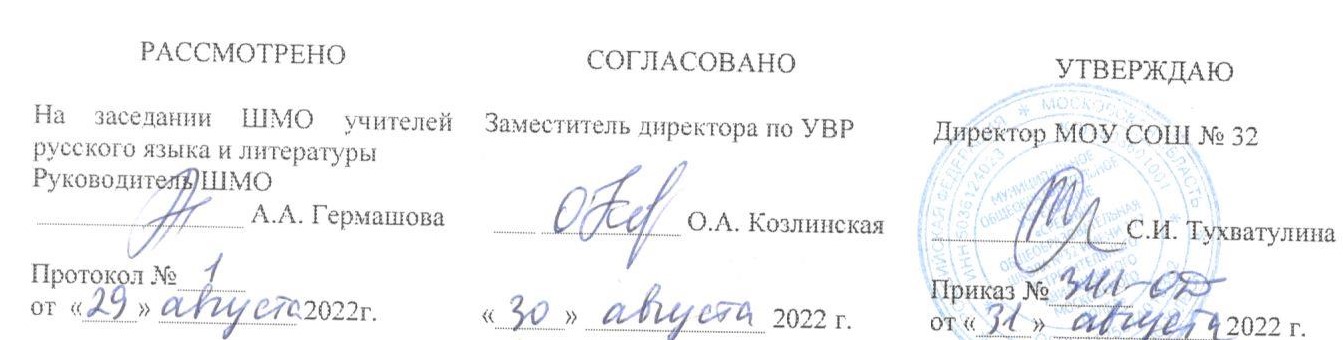 Рабочая программапо литературедля 9 а.б,в,г.д,е,ж классаУчебных недель: 34Количество часов в неделю: 2,5Количество часов в год: 85Составители:Львова Я.В.,Сова О.С.,Козлинская О.А..,Ненахова Н.В.,Бондаренко С.А.,Куртесова О.П..учителя русского языка и литературы2022-2023 учебный годНастоящая рабочая программа по литературе для учащихся 9 классов составлена  на основе авторскойпрограммы (Литература. Рабочие программы. Предметная линия учебников под редакцией В.Я. Коровиной 5-9 классы. М. «Просвещение», 2016) в соответствии с основными положениями ФГОС нового поколения (Литература. 9 класс. Учебник для общеобразовательных организаций с приложением на электронном носителе. В 2 ч. В.Я. Коровина, В.П. Журавлев, В.И. Коровин и др.; под ред. В.Я. Коровиной.- М.: Просвещение, 2016)                  Изучение литературы в 9 класс направлено на достижение основных целей:Воспитание духовно развитой личности, формирование гуманистического мировоззрения, гражданского сознания, чувства патриотизма, любви и уважения к литературе и ценностям отечественной культуры;Развитие  эмоционального восприятия художественного текста, образного и аналитического мышления, творческого воображения, читательской культуры и понимания авторской позиции; формирование начальных представлений о специфике литературы в ряду других искусств; развитие устной и письменной речи учащихся;Освоение текстов художественных произведений в единстве формы и содержания, основных историко-литературных сведений и теоретико-литературных понятий;Овладение умениями: чтения и анализа художественных произведений с привлечением базовых литературоведческих понятий и необходимых сведений по истории литературы; выявления в произведениях конкретно-исторического и общечеловеческого содержания; грамотного использования русского литературного языка при формулировании собственных устных и письменных высказываний. Достижение поставленных целей при разработке и реализации основной образовательной программы основного общего образования предусматривает решение следующих основных задач:Обеспечение соответствия основной образовательной программы требования ФГОС;Обеспечение преемственности начального общего, основного общего, среднего (полного) общего образования;Обеспечение доступности получения качественного основного общего образования, достижения планируемых результатов освоения программы основного общего образования всеми обучающимися, в том числе детьми-инвалидами и детьми с ограниченными возможностями здоровья;Установление требований: к воспитанию и социализации обучающихся как части образовательной программы, к соответствующему усилению воспитательного потенциала школы, к обеспечению индивидуального психолого-педагогического сопровождения каждого обучающегося, к формированию образовательного базиса с учетом не только знаний, но и соответствующего культурного уровня развития личности, созданию необходимых условий для ее самореализации;Обеспечение эффективного сочетания урочных и внеурочных форм организации образовательного процесса, взаимодействия всех его участников;Выявление и развитие способностей обучающихся, в том числе одаренных детей, детей с ограниченными способностями здоровья и инвалидов, их профессиональных склонностей через систему клубов, секций, студий и кружков, организацию общественно полезной деятельности, в том числе социальной практики, с использованием учреждений дополнительного образования детей;Организация интеллектуальных и творческих соревнований, научно-технического творчества, проектной и учебно-исследовательской деятельности;Участие обучающихся, их родителей (законных представителей), педагогических работников и общественности в создании и развитии внутришкольной социальной среды, школьного уклада;Социальное и учебно-исследовательское проектирование, профессиональная ориентация обучающихся при поддержке педагогов в сотрудничестве с базовыми предприятиями, учреждениями профессионального образования, центрами профессиональной работы;Сохранение и укрепление физического, психологического и социального здоровья обучающихся, обеспечение их безопасности.Планируемые результаты изучения литературы на конец 9 класса:Предметные результаты                    Ученик научится:опознавать основные средства художественной выразительности, определять их значение для понимания произведения;проводить комплексный анализ художественного текста;определять художественную и историческую  значимость художественного текста;определять актуальность текста;вести диалог о произведении;готовить монологическое высказывание о произведении, об авторе,  используя разные источники;самостоятельно выбирать пути анализа произведения.Ученик получит возможность научиться:определять для себя актуальную и  перспективную цели чтения художественной литературы;сопоставлять произведения словесного искусства с их воплощением в других видах искусства;работать с литературоведческой литературой, критической статьей;сочинять собственные тексты разных жанров и родов;умение выделять  формулировать познавательную цель;умение строить сообщение исследовательского характера в устной форме.Метапредметные результатыПознавательные:умение извлекать необходимую информацию из прослушанного или прочитанного текста; узнавать, называть и определять объекты в соответствии с содержанием.умение синтезировать полученную информацию для составления  аргументированного ответа;умение выделять и формулировать познавательную цель;Регулятивные:владение основами самоконтроля и самооценки, принятия решений и осуществления осознанного выбора в учебной и познавательной деятельности;формирование ситуациисаморегуляции эмоциональных состояний, т. е. формирование операционального опыта;умение выбирать действия в соответствии с поставленной задачей, классифицировать, самостоятельно выбирать основания и критерии для классификации;умение формулировать и удерживать учебную задачу.Коммуникативные:умение устанавливать рабочие отношения, эффективно сотрудничать и способствовать продуктивной кооперации;умение находить общее решение и  разрешать конфликты на основе согласования позиций и учета интересов;совершенствование компетенций в области использования информационно-коммуникационных технологий;владение устной и письменной речью.Личностные результатыформирование навыков индивидуального выполнения диагностических заданий по алгоритму решения литературоведческой задачи;формирование навыков исследовательской деятельности;готовности и способности вести диалог  с другими людьми и достигать в нем взаимопонимания;формирование навыков  взаимодействия в группе по алгоритму выполнения задачи при консультативной помощи учителя;формирование мотивации к индивидуальной и коллективной творческой деятельности.Содержание курсаВведение - 1ч.Литература и ее роль в духовной жизни человека.Шедевры родной литературы. Формирование потребности общения с искусством, возникновение и развитие творческой читательской самостоятельности.Теория литературы. Литература как искусство слова (углубление представлений). ИЗ ДРЕВНЕРУССКОЙ  ЛИТЕРАТУРЫ -  4 ч.Беседа о древнерусской литературе. Самобытный характер древнерусской литературы. Богатство и разнообразие жанров.«Слово о полку Игореве». История открытия памятника, проблема авторства. Художественные особенности произведения. Значение «Слова...» для русской литературы последующих веков.Теория литературы. Слово как жанр древнерусской литературы. Рр № 1.  Урок обучающего сочинения по «Слову…»«Патриотизм защитников родной земли» (№ 1)ИЗ  ЛИТЕРАТУРЫ  XVIII   ВЕКА - 11 ч.Характеристика русской литературы XVIII века. Гражданский пафос русского классицизма.Михаил Васильевич Ломоносов. Жизнь и творчество. Ученый, поэт, реформатор русского литературного языка и стиха. «Вечернее размышление о Божием величестве при случае великого северного сияния», «Ода на день восшествия на Всероссийский престол ея Величества государыни Императрицы Елисаветы Петровны 1747 года». Прославление Родины, мира, науки и просвещения в произведениях Ломоносова.Теория литературы. Ода как жанр лирической поэзии.Гавриил Романович Державин. Жизнь и творчество. (Обзор.)«Властителям и судиям». Тема несправедливости сильных мира сего. «Высокий» слог и ораторские, декламационные интонации.«Памятник». Традиции Горация. Мысль о бессмертии поэта. «Забавный русский слог» Державина и его особенности. Оценка в стихотворении собственного поэтического новаторства.Николай Михайлович Карамзин. Слово о писателе.Повесть «Бедная Лиза», стихотворение «Осень». Сентиментализм. Утверждение общечеловеческих ценностей в повести «Бедная Лиза». Главные герои повести. Внимание писателя к внутреннему миру героини. Новые черты русской литературы.Теория литературы. Сентиментализм (начальные представления). Р/Р № 2 Письменная проверочная работа по теме «Классицизм и сентиментализм». (№ 2)ИЗ   РУССКОЙ  ЛИТЕРАТУРЫ  XIX  ВЕКА -  60 ч.Беседа об авторах и произведениях, определивших лицо литературы XIX века. Поэзия, проза, драматургия XIX века в русской критике, публицистике, мемуарной литературе.Василий Андреевич Жуковский. Жизнь и творчество. (Обзор.)«Море». Романтический образ моря.«Невыразимое». Границы выразимого. Возможности поэтического языка и трудности, встающие на пути поэта. Отношение романтика к слову.«Светлана». Жанр баллады в творчестве Жуковского: сюжетность, фантастика, фольклорное начало, атмосфера тайны и символика сна, пугающий пейзаж, роковые предсказания и приметы, утренние и вечерние сумерки как граница ночи и дня, мотивы дороги и смерти. Баллада «Светлана» — пример преображения традиционной фантастической баллады. Нравственный мир героини как средоточие народного духа и христианской веры. Светлана — пленительный образ русской девушки, сохранившей веру в Бога и не поддавшейся губительным чарам.Теория литературы. Баллада (развитие представлений).Александр Сергеевич Грибоедов. Жизнь и творчество. (Обзор.)«Горе от ума». Обзор содержания. Картина нравов, галерея живых типов и острая сатира. Общечеловеческое звучание образов персонажей. Меткий афористический язык. Особенности композиции комедии. Критика о комедии (И. А. Гончаров.«Мильон терзаний»). Преодоление канонов классицизма в комедии. Р/Р. № 4.  Классное сочинение по комедии «Горе от ума» ( №3)Александр Сергеевич Пушкин. Жизнь и творчество. (Обзор.)Стихотворения«Деревня», «К Чаадаеву», «К морю», «Пророк», «Анчар», «На холмах Грузии лежит ночная мгла...», «Я вас любил: любовь еще, быть может...», «Я памятник себе воздвиг нерукотворный...».Одухотворенность, чистота, чувство любви. Дружба и друзья в лирике Пушкина. Раздумья о смысле жизни, о поэзии... РР Письменный анализ стихотворения( № 4).Поэма «Цыганы». Герои поэмы. Мир европейский, цивилизованный и мир «естественный» — противоречие, невозможность гармонии. Индивидуалистический характер Алеко. Романтический колорит поэмы.«Евгений Онегин». Обзор содержания. «Евгений Онегин» — роман в стихах. Творческая история. Образы главных героев. Основная сюжетная линия и лирические отступления.Онегинская строфа. Структура текста. Россия в романе. Герои романа. Татьяна — нравственный идеал Пушкина. Типическое и индивидуальное в судьбах Ленского и Онегина. Автор как идейно-композиционный и лирический центр романа. Пушкинский роман в зеркале критики (прижизненная критика — В. Г. Белинский, Д. И. Писарев; «органическая» критика — А. А. Григорьев; «почвенники» — Ф. М. Достоевский; философская критика начала XX века; писательские оценки). РР Сочинению по роману А. С. Пушкина «Евгений Онегин».(№ 6)Теория литературы. Роман в стихах (начальные представления). Реализм (развитие понятия). Трагедия как жанр драмы (развитие понятия).Михаил Юрьевич Лермонтов. Жизнь и творчество. (Обзор.)«Герой нашего времени». Обзор содержания. «Герой нашего времени» — первый психологический роман в русской литературе, роман о незаурядной личности. Главные и второстепенные герои.Особенности композиции. Печорин — «самый любопытный предмет своих наблюдений» (В. Г. Белинский).Печорин и МаксимМаксимыч. Печорин и доктор Вернер. Печорин и Грушницкий. Печорин и Вера. Печорин и Мери. Печорин и «ундина». Повесть «Фаталист» и ее философско-композиционное значение. Споры о романтизме и реализме романа. Поэзия Лермонтова и «Герой нашего времени» в критике В. Г. Белинского. Рр Классное сочинение по роману           М. Ю. Лермонтова «Герой нашего времени».(№8)Основные мотивы лирики. Образ поэта-пророка в лирике Лермонтова. «Нет, я не Байрон, я другой…»,  «Есть речи – значенье…», «Пророк».Любовь как страсть, приносящая страдания, в лирике поэта «Расстались мы, но твой портрет…», «Нищий», «Нет, не тебя так пылко я люблю…». Адресаты любовной лирики.Тема родины в лирике поэта. «Дума»,  «Родина», «Предсказание».Теория литературы. Понятие о романтизме (закрепление понятия). Психологизм художественной литературы (начальные представления). Психологический роман (начальные представления).Николай Васильевич Гоголь. Жизнь и творчество. (Обзор)«Мертвые души» — история создания. Смысл названия поэмы. Система образов. Мертвые и живые души. Чичиков — «приобретатель», новый герой эпохи.Поэма о величии России. Первоначальный замысел и идея Гоголя. Соотношение с «Божественной комедией» Данте, с плутовским романом, романом-путешествием. Жанровое своеобразие произведения. Причины незавершенности поэмы. Чичиков как антигерой. Эволюция Чичикова и Плюшкина в замысле поэмы. Эволюция образа автора — от сатирика к пророку и проповеднику. Поэма в оценках Белинского. Ответ Гоголя на критику Белинского. Рр Сочинение по поэме Н. В. Гоголя «Мёртвые души». (№ 9)Теория литературы. Понятие о герое и антигерое. Понятие о литературном типе. Понятие о комическом и его видах: сатире, юморе, иронии, сарказме. Характер комического изображения в соответствии с тоном речи: обличительный пафос, сатирический или саркастический смех, ироническая насмешка, издевка, беззлобное комикование, дружеский смех (развитие представлений).Федор Михайлович Достоевский. Слово о писателе.«Белые ночи». Тип «петербургского мечтателя» — жадного к жизни и одновременно нежного, доброго, несчастного, склонного к несбыточным фантазиям. Роль истории Настеньки в романе. Содержание и смысл «сентиментальности» в понимании Достоевского.Теория   литературы. Повесть (развитие понятия).ВН.ЧТ. А. Н. Островский. Слово о писателе. «Бедность не порок». ВН.ЧТ. А. Н. Островский «Бедность не порок». Особенности сюжета. Патриархальный мир в пьесе и угроза его распада. Лев Николаевич  Толстой.  Слово о писателе. Обзор содержания автобиографической трилогии «Юность». Формирование личности юного героя повести, его нравственное развитие. Духовный конфликт героя с окружающей его средой, борьба  собственными недостаткамиАнтон Павлович Чехов. Слово о писателе.«Тоска», «Смерть чиновника». Истинные и ложные ценности героев рассказа.«Смерть чиновника». Эволюция образа маленького человека в русской литературе XIX века. Чеховское отношение к маленькому человеку. Боль и негодование автора. «Тоска». Тема одиночества человека в многолюдном городе. Рр Подготовка к сочинению-ответу на проблемный вопрос «В чём особенности изображения внутреннего мира героев русской литературы XIX века?» (На примере произведений А. Н. Островского, Ф. М. Достоевского, Л. Н. Толстого и А. П. Чехова). (По выбору учащегося).(№ 10 )Теория литературы. Развитие представлений о жанровых особенностях рассказа. Из поэзии XIX векаБеседы о Н. А. Некрасове, Ф. И. Тютчеве, А. А. Фете и других поэтах (по выбору учителя и учащихся). Многообразие талантов. Эмоциональное богатство русской поэзии. Обзор с включением ряда произведений.Теория литературы. Развитие представлений о видах (жанрах) лирических произведений.ИЗ   РУССКОЙ  ЛИТЕРАТУРЫ  XX  ВЕКА -  22 ч. Русская литература XX века: многообразие жанров и направлений.  ВЧ Расцвет научной фантастики. А.Беляев "Голова профессора Доуэля, В.А.Обручев "Плутония", "Земля Санникова".Из  русской  прозы   XX векаБеседа о разнообразии видов и жанров прозаических произведений XX века, о ведущих прозаиках России.Иван Алексеевич Бунин. Слово о писателе.Рассказ «Темные аллеи». Печальная история любви людей из разных социальных слоев. «Поэзия» и «проза» русской усадьбы. Лиризм повествования.Александр Александрович Блок. Слово о поэте.«Ветер принес издалека...», «Заклятие огнем и мраком», «Как тяжело ходить среди людей...», «О доблестях, о подвигах, о славе...». Высокие идеалы и предчувствие перемен. Трагедия поэта в «страшном мире». Глубокое, проникновенное чувство Родины. Своеобразие лирических интонаций Блока. Образы и ритмы поэта.Сергей Александрович Есенин. Слово о поэте.«Вот уж вечер...», «Гой ты, Русь моя родная...», «Край ты мой заброшенный...», «Разбуди меня завтра рано...», «Отговорила роща золотая...». Тема любви в лирике поэта. Народно-песенная основа произведений поэта. Сквозные образы в лирике Есенина. Тема России — главная в есенинской поэзии.Владимир Владимирович Маяковский. Слово о поэте.«Послушайте!» «А вы могли бы?»и другие стихотворения по выбору учителя и учащихся. Новаторство Маяковского-поэта. Своеобразие стиха, ритма, словотворчества. Маяковский о труде поэта.«Люблю» (отрывок). «Прощанье».Самоотверженность любовного чувства. Патриотизм поэта.Михаил Афанасьевич Булгаков.  Слово о писателе.Повесть «Собачье сердце». История создания и судьба повести. Смысл названия. Система образов произведения. Умственная, нравственная, духовная недоразвитость — основа живучести «шариковщины», «швондерства». Поэтика Булгакова-сатирика. Прием гротеска в повести.Теория литературы. Художественная условность, фантастика, сатира (развитие понятий).Марина Ивановна Цветаева. Слово о поэте. «Идешь,   на  меня  похожий...»,   «Бабушке»,   «Мне  нравится,  что вы больны не мной...»,  «С большою нежностью — потому...», «Откуда такая нежность?..», «Родина»,«Стихи о Москве», «Стихи к Блоку». Образы Родины и Москвы в лирике  М.Цветаевой.Стихотворения о поэзии, о любви. Особенности поэтики Цветаевой. Традиции и новаторство в творческих поисках поэта.Анна Андреевна Ахматова.  Слово о поэте.Стихотворные произведения из книг «Четки», «Белая стая», «Вечер», «Подорожник», «Тростник», «Бег времени», поэмы «Реквием».Трагические интонации в любовной лирике Ахматовой. Стихотворения о родине, любви, о поэте и поэзии. Особенности поэтики ахматовских стихотворенийНиколай Алексеевич Заболоцкий. Слово о поэте.«Я не ищу гармонии в природе...», «Где-то в поле возле Магадана...», «Можжевеловый куст» и др. Стихотворения о человеке и природе. Философская глубина обобщений поэта-мыслителя.Михаил Александрович Шолохов.  Слово о писателе.Рассказ «Судьба человека». Смысл названия рассказа. Судьба Родины и судьба человека. Композиция рассказа. Образ Андрея Соколова, простого человека, воина и труженика. Автор и рассказчик в произведении. Сказовая манера повествования. Значение картины весенней природы для раскрытия идеи рассказа. Широта типизации.Теория литературы. Реализм в художественной литературе. Реалистическая типизация (углубление понятия). Вч Тема войны в творчестве В.Быкова. "Сотников". ВЧ Женщина на войне в произведении    Б. Васильева "А зори здесь тихие".   Борис Леонидович Пастернак.  Слово о поэте.«Красавица моя, вся стать...», «Перемена», «Весна в лесу», «Любить иных тяжелый крест...». Философская глубина лирики Б. Пастернака. Одухотворенная предметность пастернаковской поэзии. Приобщение вечных тем к современности в стихах о природе и любви.Александр Трифонович Твардовский. Слово о поэте.«Урожай», «Родное», «Весенние строчки». Стихи поэта-воина  «Я убит подо Ржевом…», «Я знаю, никакой моей вины…».Образ воина в стихотворении.Стихотворения о Родине, о природе. Интонация и стиль стихотворений.Теория литературы. Силлаботоническая и тоническая системы стихосложения. Виды рифм. Способы рифмовки (углубление представлений).Александр Исаевич Солженицын. Слово о писателе. Образ автора в рассказе «Матренин двор». Картины послевоенной деревни и их авторская оценка. Образ Матрены. Особенности жанра рассказа-притчи.Песни  и  романсы на стихи  поэтов XIX—XX вековН. Языков. «Пловец» («Нелюдимо наше море...»); В. Соллогуб. «Серенада» («Закинув плащ, с гитарой под рукой...»); Н. Некрасов. «Тройка» («Что ты жадно глядишь на дорогу...»); А. Вертинский. «Доченьки»; Н. Заболоцкий. «В этой роще березовой...». Романсы и песни как синтетический жанр, посредством словесного и музыкального искусства выражающий переживания, мысли, настроения человека.ИЗ  ЗАРУБЕЖНОЙ  ЛИТЕРАТУРЫ - 5 ч.Гораций. Слово о поэте.«Я воздвиг памятник...». Поэтическое творчество в системе человеческого бытия. Мысль о поэтических заслугах — знакомство римлян с греческими лириками. Традиции горацианской оды в творчестве Державина и Пушкина.Данте Алигьери. Слово о поэте.«Божественная комедия» (фрагменты). Множественность смыслов поэмы: буквальный (изображение загробного мира), аллегорический (движение идеи бытия от мрака к свету, от страданий к радости, от заблуждений к истине, идея восхождения души к духовным высотам через познание мира), моральный (идея воздаяния в загробном мире за земные дела), мистический (интуитивное постижение божественной идеи через восприятие красоты поэзии как божественного языка, хотя и сотворенного земным человеком, разумом поэта). Универсально-философский характер поэмы.Уильям Шекспир. Краткие сведения о жизни и творчестве Шекспира. Характеристики гуманизма эпохи Возрождения.«Гамлет» (обзор с чтением отдельных сцен по выбору учителя, например: монологи Гамлета из сцены пятой  (1-й акт), сцены первой (3-й акт),  сцены четвертой (4-й акт). «Гамлет» — «пьеса на все века» (А. Аникст). Общечеловеческое значение героев Шекспира. Образ Гамлета, гуманиста эпохи Возрождения. Одиночество Гамлета в его конфликте с реальным миром «расшатавшегося века». Трагизм любви Гамлета и Офелии. Философская глубина трагедии «Гамлет». Гамлет как вечный образ мировой литературы. Шекспир и русская литература.Теория литературы. Трагедия как драматический жанр (углубление понятия).Иоганн Вольфганг Гете. Краткие сведения о жизни и творчестве Гете. Характеристика особенностей эпохи Просвещения.«Фауст» (обзор с чтением отдельных сцен по выбору учителя, например: «Пролог на небесах», «У городских ворот», «Кабинет Фауста», «Сад», «Ночь. Улица перед домом Гретхен», «Тюрьма», последний монолог Фауста из второй части трагедии).«Фауст» — философская трагедия эпохи Просвещения. Сюжет и композиция трагедии. Борьба добра и зла в мире как движущая сила его развития, динамики бытия. Противостояние творческой личности Фауста и неверия, духа сомнения Мефистофеля. Поиски Фаустом справедливости и разумного смысла жизни человечества. «Пролог на небесах» — ключ к основной идее трагедии. Смысл противопоставления Фауста и Вагнера, творчества и схоластической рутины. Трагизм любви Фауста и Гретхен.Итоговый смысл великой трагедии — «Лишь тот достоин жизни и свободы, кто каждый день идет за них на бой». Особенности жанра трагедии «Фауст»: сочетание в ней реальности и элементов условности и фантастики. Фауст как вечный образ мировой литературы. Гете и русская литература.Теория литературы. Философско-драматическая поэма.Итоговый контроль, обобщение -  1 ч.№РазделКоличество часов Из них на развитие речи,ч.Внеклассное чтениеКонтрольные работы1.Введение1---2.Из древнерусской литературы41--3.Из русской литературы XVIII века111114.Из русской литературы XIX века605145.Из русской литературы XX века22--26.Из зарубежной литературы5---12.Итого102628